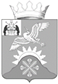 Российская ФедерацияНовгородская областьДУМА Батецкого муниципального районаР Е Ш Е Н И ЕО ежегодном отчёте Главы Батецкого муниципального района о результатах своей деятельности, деятельности  Администрации Батецкого муниципального района и ее структурных подразделений, деятельности по исполнению полномочий Батецкого сельского поселения, за 2021 год Принято Думой Батецкого муниципального района  15 февраля  2022 годаВ соответствии со статьями 35, 36 Федерального закона от 6 октября 2003 года № 131-ФЗ «Об общих принципах организации местного самоуправления в Российской Федерации», статьей 33 Устава Батецкого муниципального района, заслушав ежегодный отчёт Главы Батецкого муниципального района о результатах своей деятельности, деятельности Администрации Батецкого муниципального района и ее структурных подразделений, деятельности по исполнению полномочий Батецкого сельского поселения, за 2021 год, Дума Батецкого муниципального района  РЕШИЛА:1. Утвердить ежегодный отчет Главы Батецкого муниципального района о результатах своей деятельности, деятельности Администрации Батецкого муниципального района и ее структурных подразделений, деятельности по исполнению полномочий Батецкого сельского поселения, за 2021 год. 2. Признать деятельность Главы Батецкого муниципального района по итогам ежегодного отчёта о результатах своей деятельности, деятельности Администрации Батецкого муниципального района и ее структурных подразделений, деятельности по исполнению полномочий Батецкого сельского поселения, за 2021 год, удовлетворительной.3. Довести ежегодный отчёт Главы Батецкого муниципального района о результатах своей деятельности, деятельности Администрации Батецкого муниципального района и ее структурных подразделений, деятельности по исполнению полномочий Батецкого сельского поселения, за 2021 год до населения посредством выступления на сходах, собраниях граждан в населенных пунктах и в трудовых коллективах района согласно графику встреч с населением.4. Опубликовать настоящее решение и текст ежегодного отчёта Главы Батецкого муниципального района в муниципальной газете «Батецкий вестник» и разместить на официальном сайте Администрации Батецкого муниципального района в информационно – телекоммуникационной сети «Интернет».  п. Батецкий15 февраля 2022 года№ 99-РДПриложение  к решению Думы Батецкого муниципального района                 от 15.02.2022 № 99-РДЕЖЕГОДНЫЙ ОТЧЕТ Главы Батецкого муниципального района о результатах своей деятельности, деятельности Администрации Батецкого муниципального района и ее структурных подразделений, деятельности по исполнению полномочий Батецкого сельского поселения, за 2021 годВ текущем году деятельность Администрации Батецкого муниципального района выстраивалась в соответствии с мероприятиями, направленными на выполнение Указов Президента Российской Федерации, обеспечение реализации национальных и региональных проектов, приоритетов и задач, поставленных перед нами Губернатором и Правительством Новгородской области, а также на исполнение полномочий в целях развития социальной сферы, экономики, совершенствования условий проживания в Батецком районе.Консолидированный бюджет муниципального района за 2021 год по доходам исполнен в размере 226,3 млн.рублей, что на  11 млн.рублей больше показателя за  2020 год. Плановые годовые назначения выполнены на 100,3 процента.Увеличение произошло за счет роста налоговых и неналоговых доходов на 4,4 млн.рублей  и безвозмездных поступлений из областного бюджета. Поступления от налоговых и неналоговых доходов составили 81,3 млн.рублей. В части налоговых доходов увеличилось поступление налога на доходы физических лиц на 2,2 млн.рублей.Объем неналоговых доходов увеличился на 1,6 млн.рублей. Расходная часть консолидированного бюджета по сравнению с 2020 годом увеличилась на 14,5 млн.рублей и исполнена в сумме  226,5 млн.рублей, или  на 97,8 процента к уточненному годовому плану. Основная доля расходов - 42,4 процента приходилась на сферу образования. В рамках деятельности рабочей группы по легализации трудовых отношений  проведено 77 рейдовых  мероприятий, выявлено и легализовано 12 фактов неформальной занятости. Бюджетный эффект составил 105 тыс.рублей (НДФЛ).  Исполнение комплексного плана мероприятий, направленных на легализацию доходов налогоплательщиков и увеличение поступлений доходов в консолидированный бюджет  Новгородской области с территории Батецкого муниципального района составило 15,2 млн.рублей, что в 1,7 раза больше планируемого значения. Поступления от управления муниципальным имуществом сложились в размере 6 миллионов 736 тысяч рублей, или 122 процента от планируемого значения. На 1 января 2022 года заключено 443 договора аренды на  786 земельных участков. Бесплатно в собственность жителям района предоставлено 22 земельных участка, общей площадью 38 тыс.кв.метров.Основной отраслью, приносящей доходы в бюджет района, является сельское хозяйство, именно это направление деятельности пополняет доходную часть бюджета налогом на землю, НДФЛ, единым сельскохозяйственным налогом. От результатов труда сельскохозяйственных тружеников зависит развитие социальной сферы, благоустройство населенных пунктов, занятость населения.  Сельскохозяйственное производство обеспечивают 7 сельскохозяйственных предприятий и  23 крестьянских фермерских хозяйства. За отчетный период достигнут рост по производству молока – 103 процента (8 тысяч 668 тонн), мяса – 110 процентов (469 тонн), зерна 126 процентов (1 тысяча 800 тонн).Планируем, что положительную динамику показателей в сельскохозяйственной отрасли в текущем году обеспечит реализация инвестиционных проектов:крестьянского фермерского хозяйства «Весна» по строительству молочно-товарной фермы на 100 голов  крупного рогатого скота  в д. Борок;закрытого акционерного общества «Садко» по реконструкции животноводческой фермы на 200 голов для выращивания молодняка крупного рогатого скота  в д.Городня;крестьянского фермерского хозяйства «Ранчо БО» по строительству откормочной площадки на 400 голов  крупного рогатого скота  в д.Лугско.Общий объем инвестиций в реализацию проектов составит 82 млн.рублей.В прошедшем году начинающие и действующие фермеры успешно защитили свои бизнес - проекты на конкурсных отборах для получения грантовой поддержки на развитие семейной животноводческой фермы и по программе «Агростартап». Общая сумма грантов составила 10,5 млн.рублей.В районе активно реализуется проект «Новгородский гектар», за 2021 год  с крестьянскими (фермерскими) хозяйствами заключено 9 договоров на 33 участка общей площадью 925 гектаров.Объем отгруженных товаров собственного производства промышленными предприятиями составил один миллиард 150 тысяч рублей, с ростом 104,4 процента к уровню 2020 года.В рамках участия общества с ограниченной ответственностью «МЕДОВЫЙ ДОМ» в национальном проекте «Повышение производительности труда» выполнены мероприятия по модернизации производства и росту производительности труда.  В августе прошлого года опыт реализации проекта был представлен министру экономического развития Российской Федерации Максиму Геннадьевичу Решетникову.Предприятием инвестировано 55 млн.рублей в реализацию проектов по мясной консервации и производству кондитерских изделий, создано 20 рабочих мест.Демографическая ситуация в районе остается сложной. Ежегодно наблюдается естественная убыль населения: показатель смертности превышает показатель рождаемости. В районе  родилось 28 детей, умерло 112 человек. В прошедшем году удалось стабилизировать ситуацию на рынке труда и занятости населения. По состоянию на 1 января 2022 года на учете в отделе занятости населения Батецкого района состояло 22 безработных гражданина, против 69 человек на аналогичную дату 2021 года.Улучшение ситуации произошло в том числе, за счет реализации регионального проекта «Формула успеха моей семьи», в рамках которого пятидесяти шести семьям была предоставлена возможность улучшить своё финансовое положение. Общая сумма поддержки за 2021 год составила 5,8 млн.рублей.Рост среднемесячной заработной платы работников крупных, средних и бюджетных организаций составил 6 процентов, и сложился на уровне 33 тысячи рублей.На 1 января 2022 года просроченной задолженности по заработной плате не зафиксировано.  Количество пенсионеров, состоящих на учёте в Батецком районе, составило 1593 человека. Средний размер назначенных пенсий 14729 рублей.Важную роль в социально-экономическом развитии района играет малый и средний бизнес. Всего в районе зарегистрировано 135 субъектов малого и среднего предпринимательства и 79 самозанятых. Молодые предприниматели успешно представили район в региональном этапе всероссийского конкурса «Молодой предприниматель России – 2021»: первое место в номинации «Сельскохозяйственное производство» и третье место в номинации «Производство».Услугами Новгородского фонда поддержки малого предпринимательства воспользовались три хозяйствующих субъекта: оформлен один займ на сумму 1,3 млн. рублей и заключено два договора поручительства по кредитам на общую сумму 116 млн.рублей. Одиннадцати представителям бизнеса оказано содействие в заключении социальных контрактов на общую сумму 2,7 млн.рублей.В соответствии с бизнес-планами средства направлены: на приобретение сельхозоборудования, материалов для строительства молочно-товарной фермы, сельскохозяйственных животных и птицы, оборудования для парикмахерской, ремонта и приобретения оборудования для сельского магазина.Полностью сохранена торговая инфраструктура района. Розничный товарооборот увеличился к аналогичному периоду прошлого года на 3,2 процента и составил 398  млн.рублей.Автомагазин № 1 общества с ограниченной ответственностью «Комбинат общественного питания» по итогам областного конкурса «Лучшая разноформатная торговля 2021 года» признан лучшим автомагазином Новгородской области.Расчетная лесосека в целом по району на 2021 год составила 242 тыс.куб.м. В лесах района заготовлено 76 тысяч кубометров древесины, против 62 тыс.куб.м за 2020 год. На 1 января 2022 года действует 7 договоров аренды лесных участков.Лесовосстановительные работы выполнены на площади 55 гектаров, площадь содействия естественному возобновлению леса составила 133 гектара, плановые задания выполнены на 100 процентов.Большая работа проводится по ремонту и поддержанию в нормативном состоянии дорог общего пользования местного значения. Соответствует нормативным требованиям 41 процент дорог регионального и межмуниципального значения и 44  процента дорог общего пользования местного значения.В рамках выделенной субсидии выполнен  ремонт 9,5 км дорог общего пользования местного значения, освоено 16,5 млн.рублей.На ремонт участков дорог общего пользования регионального и межмуниципального значения Медведь-Батецкий, Уторгош-Передольская, подъезд к п.Батецкий, «Великий Новгород – Луга» - Мойка – Новое Овсино – граница области использовано 105 млн.рублей. Планируемое финансирование ремонта указанных дорог на 2022 год – 104 млн.рублей. Мероприятия реализуются в рамках национального проекта «Безопасные и качественные автомобильные дороги».В целях обеспечения доступности транспортных услуг для населения на территории района функционируют 10 муниципальных маршрутов. Данная услуга востребована населением, так как имеет социальную направленность. Планируем и в дальнейшем поддерживать данное направление. Межрегиональное транспортное обслуживание населения  выполняется индивидуальными предпринимателями из г.Луга и Великого Новгорода, а также посредством железнодорожного транспорта.  Одним из основных направлений деятельности органов местного самоуправления является благоустройство населенных пунктов. В рамках регионального проекта «Формирование комфортной городской среды на территории Новгородской области» проведен 2 этап  благоустройства общественной территории «Сквер», расположенный в п.Батецкий. Выполнена установка камер видеонаблюдения, точки Wi-Fi, вазонов, организовано освещение территории.Продолжается реализация регионального проекта «Проект поддержки местных инициатив». За счет средств областного и местного бюджетов, а также средств собранных инициативными гражданами и бизнесом, в текущем году выполнено:  благоустройство Сквера в д.Городня (1 этап);вторая очередь ремонта сельского Дома культуры в д.Мойка;обустройство пешеходных дорожек и установка уличного освещения на территории спортивной площадки в д. Новое Овсино. По программе Комплексного развития сельских территорий закуплено и установлено детское игровое оборудование в парке семейного отдыха «Лукоморье» в  д.Мойка.В рамках реализации мероприятий государственной программы по созданию и восстановлению воинских захоронений произведена замена мемориальных плит, установка бортовых камней и мощение плиткой территорий воинских захоронений в деревнях Городня, Радоли и Щепино. В планах на 2022 год: благоустройство стадиона в п.Батецкий, выполнение второго этапа благоустройства общественной территории «Сквер» в д.Городня, обустройство многофункциональной спортивной площадки и гражданского захоронения в д.Чёрное, приобретение и установка игрового оборудования на детские площадки в деревне Вольная Горка и в п.Батецкий.В 2021 году программа по устранению цифрового неравенства  позволила улучшить качество сотовой связи в  населенных пунктах Вольная Горка и Городня.  В планах на текущий год установка вышки сотовой связи в деревне Косицкое.Важной отраслью, обеспечивающей качество жизни и социальное благополучие жителей, является жилищно-коммунальная сфера. Срывов и чрезвычайных ситуаций на объектах коммунального комплекса на территории района не зафиксировано. Локальные аварии устранялись в нормативные сроки. Работа, выполненная в течение подготовительного периода 2021 года, позволила своевременно запустить котельные, подать тепло в многоквартирные дома, лечебные учреждения, детские сады и школы.За счет  выделенной дотации на сбалансированность муниципального бюджета в сельских поселениях реализованы мероприятия по обустройству 22 дополнительных площадок для сбора твердых коммунальных отходов, закуплено 20 контейнеров.В текущем году предусмотрена разработка проектно-сметной документации на строительство комплекса водоподготовки подземных вод в деревнях Косицкое,  Мелковичи, Ясковицы.В рамках реализации региональной программы по капитальному ремонту общего имущества в многоквартирных домах, 
расположенных на территории Новгородской области  отремонтированы кровли многоквартирных домов в д.Новое Овсино, ул.Совхозная д.3 и д.6  и в д.Вольная Горка д. 88. Использовано 5 млн.рублей средств фонда.Стабильно хорошие результаты показывает район по вводу жилья. За отчетный период индивидуальными застройщиками построено  40 домов, общей площадью  3387 кв.м.,  плановое годовое задание выполнено на  121 процент.Двум молодым семьям работников социальной сферы предоставлены субсидии на улучшение жилищных условий на общую сумму 3 млн.рублей.Для обеспечения жилыми помещениями детей-сирот и детей, оставшихся без попечения родителей, приобретены в муниципальную собственность три благоустроенные квартиры.Органами местного самоуправления проведена работа по выделению земельных участков для размещения фельдшерско-акушерских  пунктов. Участие в национальном проекте «Здравоохранение» позволит в текущем году выполнить строительство новых фельдшерско-акушерских пунктов в деревнях Мойка и Мелковичи, а также провести ремонт кровли  здания больницы в п.Батецкий.Работа муниципальных образовательных учреждений направлена на создание устойчивого развития всей системы образования района.В школах района обучается 438 школьников, детские сады посещает 220 детей.Подвозом обучающихся к месту учебы и обратно охвачено 206 человек в трех общеобразовательных организациях, 8 школьных маршрутов, протяженностью 1155 км, обслуживают 8 школьных автобусов. В 2021 году для средней школы п.Батецкий произведена замена одного школьного автобуса на новый ГАЗ, вместимостью 11 пассажирских мест.В целях привлечения педагогических  кадров район принимает участие в федеральной программе «Земский учитель»: в 2021 году в среднюю школу д.Мойка принят на работу учитель физической культуры.Между Администрацией района и Новгородским государственным университетом имени Ярослава Мудрого заключено соглашение о сотрудничестве сроком на 5 лет.  Соглашением предусматривается реализация совместных программ в области учебно-методической, научно-издательской, проектной деятельности и культуры, направленных на повышение качества образовательного процесса, а также его кадровое обеспечение.В рамках национального проекта «Образование» поэтапно, начиная с 2020 года, осуществляется создание Центров образования «Точка роста» в трех школах нашего района.С 2020 года на базе средней школы д.Мойка функционирует  Центр образования цифрового и гуманитарного профилей, где осуществляется реализация  основных и дополнительных общеобразовательных программ цифрового и гуманитарного профилей по предметам «Технология», «Информатика», «ОБЖ», оборудована зона для проектной деятельности и шахматная гостиная.В прошедшем году работы по созданию Центра образования естественно-научной и технологической направленностей проведены в средней школе п.Батецкий. В рамках проекта оборудованы химико-биологическая лаборатория, технологическая и физическая лаборатория. Предусматривается, что в 2022 году участником проекта станет средняя школа д.Новое Овсино.Вся деятельность работников учреждений культуры направлена на сохранение культурного потенциала, поддержки самодеятельного художественного творчества, организации досуга населения. Материально-техническую базу культурной сферы формируют три учреждения. Для различных категорий населения работает 77 клубных формирований.В виду сложившихся обстоятельств в текущем году большая часть культурно-досуговых мероприятий проведена в онлайн режиме. Работники культуры активно участвовали в акциях, посвященных Дню Победы в Великой Отечественной войне, был создан видеоролик «Наши земляки – фронтовики: Бессмертный полк онлайн».В рамках выделенной  субсидии на обеспечение развития и укрепления материально-технической базы муниципальных домов культуры в Овсинский сельский Дом приобретены театральные кресла, мебель и занавес на общую сумму 784  тыс.рублей. Федеральным фондом социальной экономической поддержки отечественной кинематографии Батецкому району из федерального бюджета предоставлена субсидия в размере 5 млн.рублей, выполнена модернизация кинозала Районного Дома культуры. В текщущем году в рамках национального проекта «Культура» предусматривается  оснащение учреждений культуры автоклубом.В сфере физической культуры и спорта по прежнему основной задачей остается сохранение здоровья людей, воспитание здорового молодого поколения, профилактика безнадзорности и молодежной преступности.Доля населения  систематически занимающихся спортом составляет 45,7 процента. Задача на 2022 год довести её до 48 процентов.Развитию физической культуры и спорта будет способствовать использование многофункциональной спортивной площадки, построенной  в 2021 году по программе «Газпром – детям», на стадионе п. Батецкий.На территории района проведено 38 соревнований по различным видам спорта.85 спортсменов Батецкого района приняли участие в 11 областных,  пяти межрегиональных соревнованиях и в одном международном турнире, в которых заняли 30 призовых мест.В декабре 2021 года Шамиль Эседов стал чемпионом мира среди юношей  по тайскому боксу.Развитию физической культуры и спорта будет способствовать использование многофункциональной спортивной площадки, построенной  в 2021 году по программе «Газпром – детям», на стадионе п. Батецкий.Одной из стратегических задач муниципальных органов власти является создание в районе безопасных условий для проживания граждан и функционирования инфраструктуры.Отделением полиции по Батецкому району за 2021 год зарегистрировано 93  преступления (на 31 преступление меньше, чем за 2020 год). По категории тяжких и особо тяжких зарегистрировано 31 преступление, на 7 преступлений меньше предыдущего года. Общая раскрываемость преступлений составила 68 процентов   (в 2020 году - 66 процентов), в том числе по тяжким и особо тяжким –  60,6 процента (2020 год – 65 процентов).  По данным Главного управления МЧС России по Новгородской области за  2021 год  в районе зарегистрировано 88 пожаров,  в 1,6 раза больше, чем в 2020 году. Материальный ущерб, причиненный пожарами, составил  8 млн.рублей, погибло 4 человека, два человека травмировано.В сфере муниципального управления особое внимание уделяется повышению качества и доступности муниципальных услуг.Администрацией муниципального района и её структурными подразделениями в 2021 году оказано 8 тысяч муниципальных и государственных услуг. Доля граждан, использующих механизм получения государственных и муниципальных услуг в электронной форме, составила 85 процентов. От граждан поступило 250 обращений (+67 обращений к уровню 2020 года). Все обращения рассмотрены в соответствии с содержанием. В ходе проведения информационных дней состоялось 19 встреч с населением в трудовых коллективах и  на сходах граждан.Проведено 4 заседания общественного Совета Администрации Батецкого муниципального района, на которых рассмотрено 9 вопросов.В рамках проекта «Социальный маршрут» организована публичная встреча с руководителями профильных министерств региона.Антикоррупционная деятельность осуществляется в соответствии с Планом противодействия коррупции в Администрации Батецкого муниципального района.На постоянной основе действуют комиссии: по противодействию коррупции: проведено 4 заседания, рассмотрено 8 вопросов; комиссия по соблюдению требований к служебному поведению муниципальных служащих, замещающих должности муниципальной службы в Администрации Батецкого муниципального района, и урегулированию конфликта интересов: проведено 8 заседаний, рассмотрено 30 вопросов.В соответствии с действующим законодательством проведена декларационная компания в ходе которой должностными лицами представлены  сведения о доходах, расходах, об имуществе и обязательствах имущественного характера за 2020 год.  В соответствии с Перечнем должностей муниципальной службы, справки предоставили: 33 муниципальных служащих, 14 руководителей муниципальных учреждений, 15 депутатов Думы Батецкого муниципального района. За отчетный год Администрацией района принято к работе 9783 входящих документа, подготовлено 11622 документа, издано 469 распоряжений и 865 постановлений. Депутатами Думы района проведено 13 заседаний, на которых принято 70 решений. Также обеспечивалась деятельность Совета депутатов Батецкого сельского поселения, организовано 11 заседаний, принято 37 решений.Администрацией муниципального района, в рамках полномочий, была проведена работа по организации процедуры голосования на  выборах в Государственную и областную Думу. Явка на голосование составила 47 процентов. _________Главы  Батецкого муниципального района                                            В.Н. ИвановПредседатель Думы Батецкого         муниципального района                       А.И. Никонов